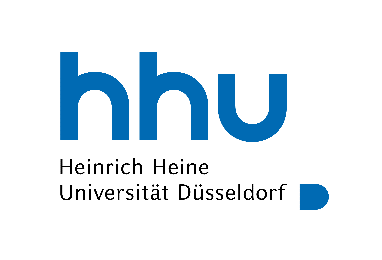 Fachschaft  PharmazieHeinrich-Heine-Universität DüsseldorfGeb. 26.31 U1 R41Universitätsstraße 140225 DüsseldorfTel.: 0211-8112516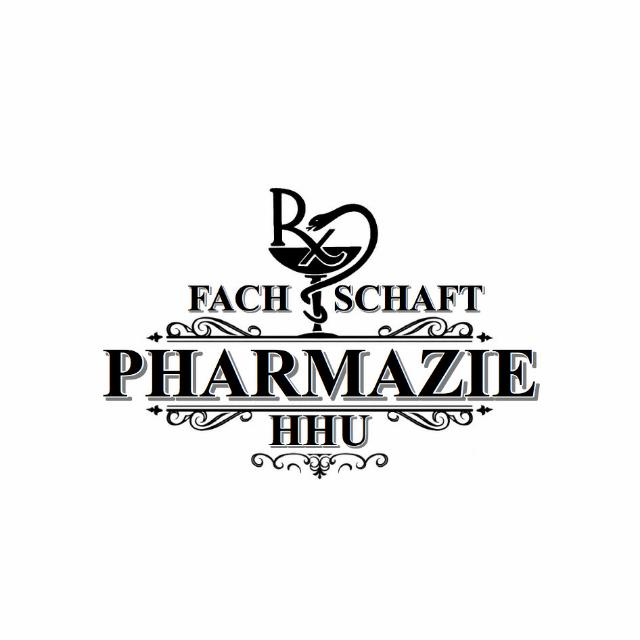 Protokoll der FS-Sitzung 04.04.2023Anwesende Räte:  	 Evelyn W.	 Eunice M.		 Moritz K.		 Samuel K. Lukas M. 	 Simon T.  	              Jona S.		 Rojin K. Yousra L.	 Jonas A.		 Sarah G.		 Marwa M.Anfang: 18:39 UhrTagesordnung:TOP 0: RegulariaBeschlussfähigkeit wird festgestelltLukas ist RedeleitungTOP 1: ÄmterYousras Ämter:neue Ravati-Kontaktperson: Sarahneue Social Media/ Homepage Beauftragte/-r: Lyneue BPHD-Kontaktperson: MaikNele übernimmt zukünftig das Schlüsselamt + Stellvertretung Kassenwart (sobald Rat)Maik übernimmt zukünftig PrüfungsauschussLeoni übernimmt zukünftig WE PharmazieRedeleitung übernimmt Jonas A. als Rat RedeleitungE-Mail-Beauftragte/-r offenTOP 2: ESAG-Recapist gut gelaufen trotz wenig erscheinenden LeuteTOP 3: Ersti-FahrtFrau Gioffreda möchte 3 Leute aus der Fachschaft mitnehmenRojin, Ly und Jona stellen sich den AufgabenTOP 4: PZ´s MedChemYousra, Lukas und Jona haben die Zeitschriften immer mit zur MedChem-Vorlesung mitgenommenmachen es weiterhin für dieses SemesterTOP 5: Pharma-Partyneues Datum: 27. Aprileinstimmig dafür gestimmtBudget: 1.000 Euro (einstimmig beschlossen)TOP 6: Rollenspiel mit FS-Geschichtekein InteresseTOP 7: Tisch/ neue Anschaffungenbenötigen eine größere Box für VeranstaltungenBudget muss noch geklärt werden (bis 500 Euro?)Alex sucht nach Angeboten für eine Boxbeim Asta nach Tisch, Schreibstühlen etc. fragenProf. Stark wegen eines Lagerraums anfragenTOP 8: FS-Dienst (Sprechzeiten)Rojin und Sarah übernehmen erstmal mittwochs 12.15 bis 12.45 UhrLukas und Jona montags 12.15 bis 12.45 Uhr TOP 9: SonstigesSommerkult-Festival am 16./17.06.: Kollaboration für Flunkyball-Turnier?schwierig für die Fachschaft, da wenig ZeitVollversammlung am 09.05.?Teambuilding: Bowling noch überlegenTeddybärenkrankenhaus: wäre eine Spende möglich?ansonsten Pharma-Unternehmen anfragen wegen materieller SpendenEnde: 19:23 UhrProtokollführer: Sarah Giffels